会場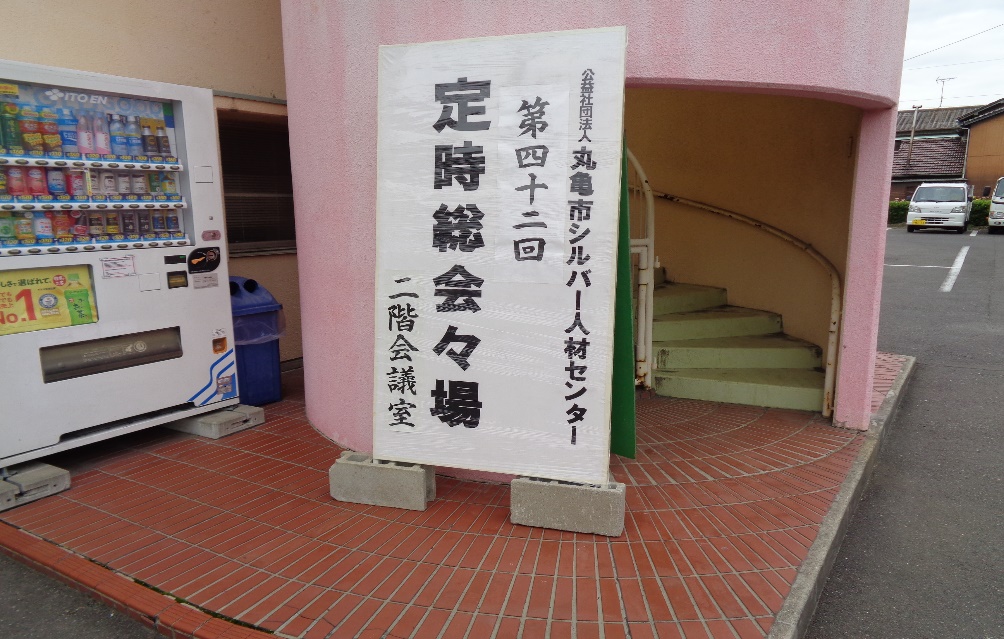 理事長挨拶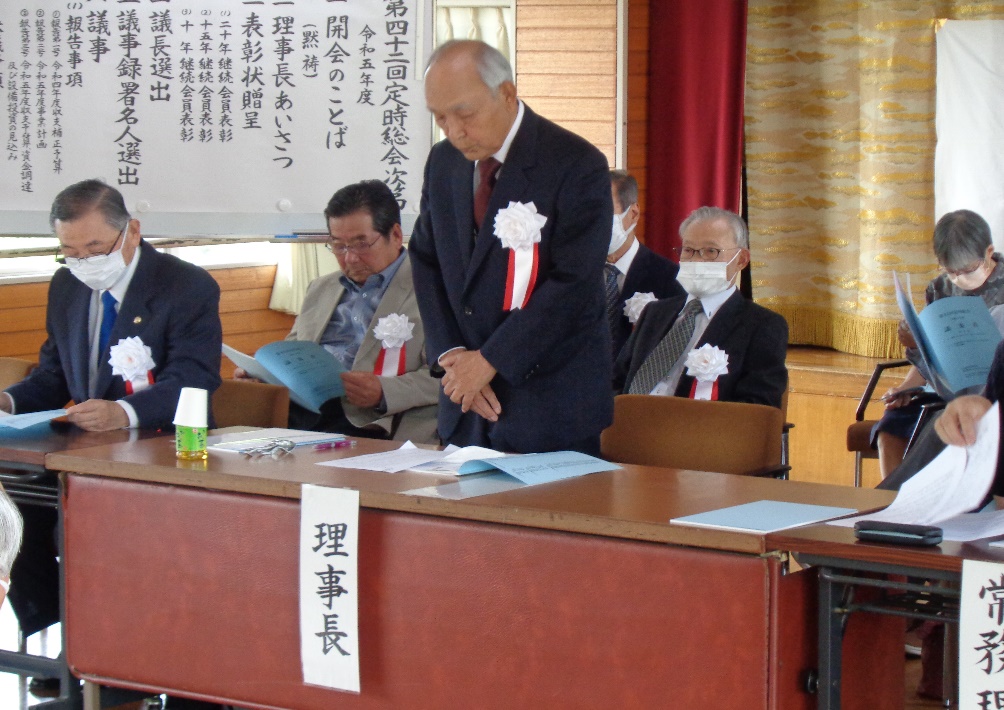 継続会員表彰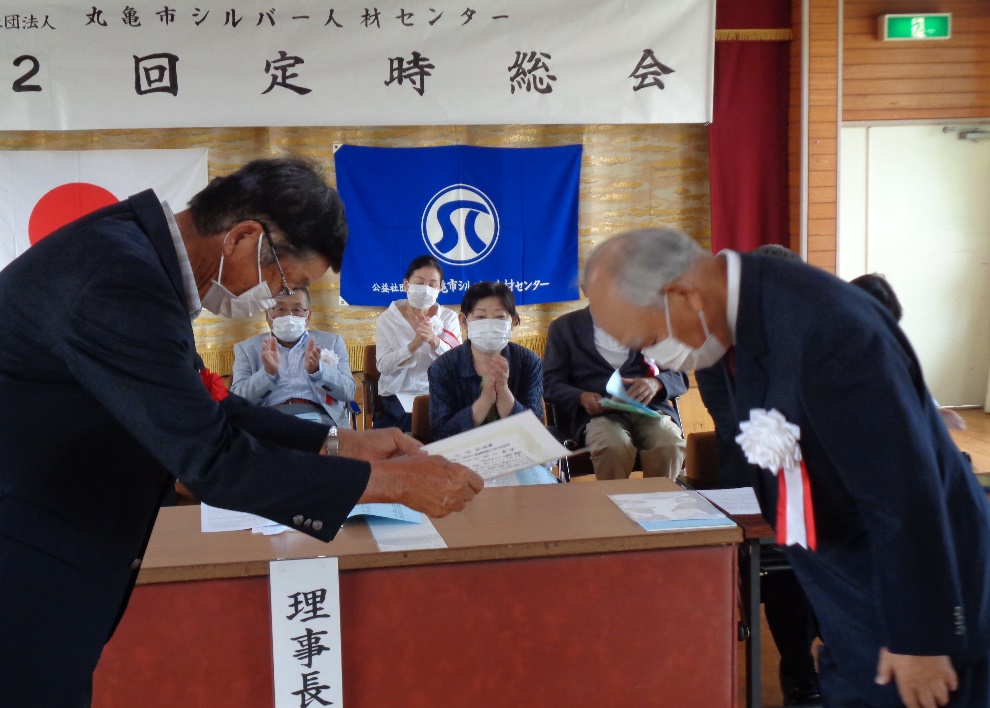 議事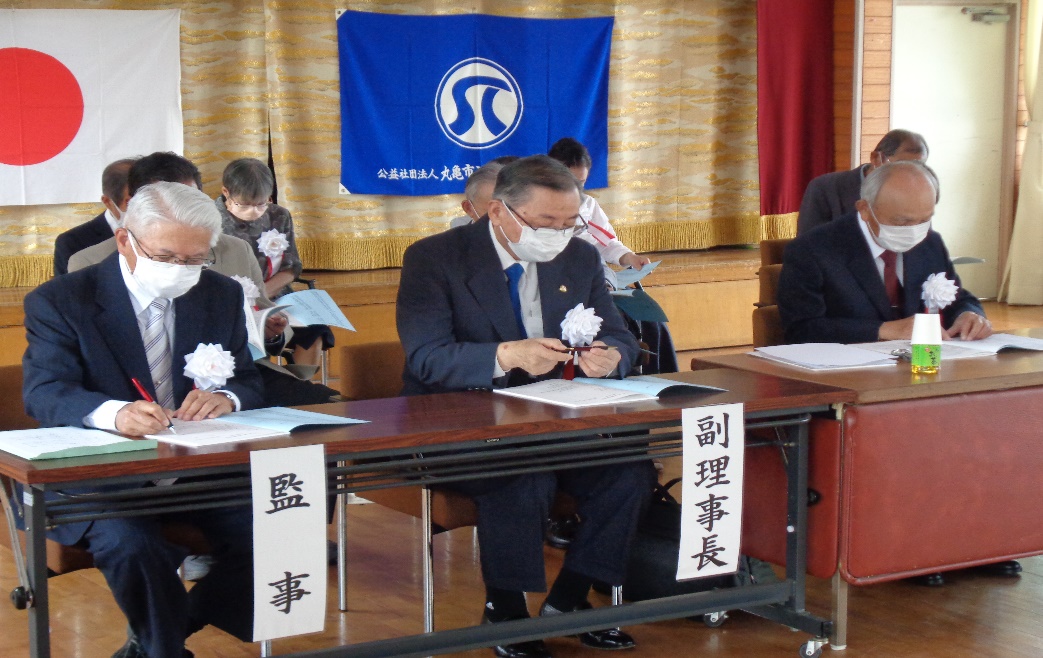 議事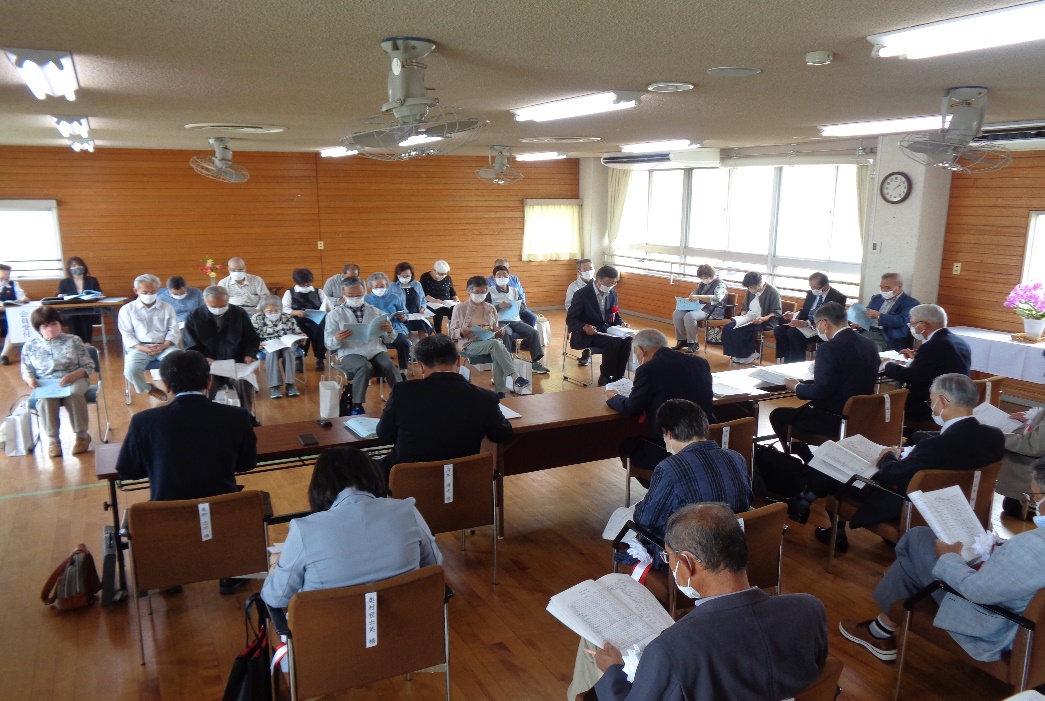 新役員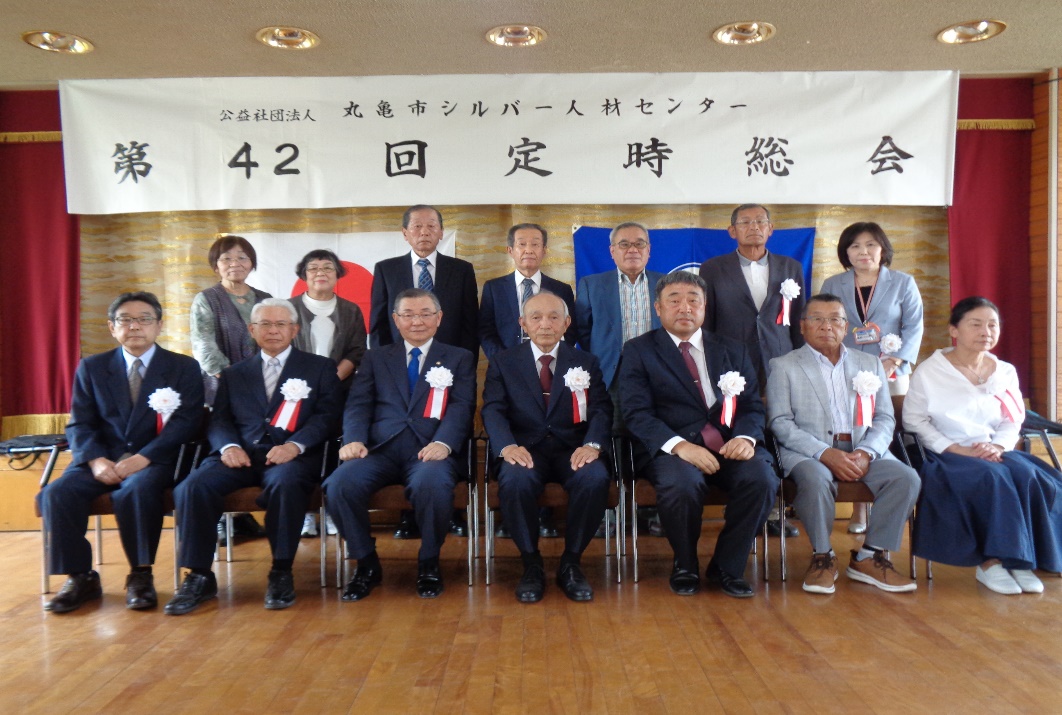 